MINUTESLIBERTY SELECTBOARDJune 11, 2018     7:00 PMSelectboard Attendance:  Melinda Steeves, 1st SelectmanCarrie Peavey, 2nd SelectmanExcused:	         Henry Hall, 3rd, Selectman due to a vacationTown Officials:  Administrator Kenn OrtmannGuest(s):  Alan & Lorna CrichtonOpen Public Meeting:  7:07 PMApprove Minutes:  Pursuant to review Selectman Steeves moved and Selectman Peavey seconded approval of the June 4, 2018 minutes. Unanimous.Warrant Review and Approval:  Done.Officials/Public comments:  None.TA informational itemsMedia stories:  None.Resident correspondence:  None.Senior tax benefit program information:  TA Ortmann shared a copy of Title 36, Part 9: Taxpayer Benefit Programs, Chapter 907-A: Municipal Property Tax Assistance, Section 6232 that allows a municipality, by ordinance, to adopt a program that permits claimants who are at least 60 years of age to earn benefits to apply against taxes up to a maximum of $750 by volunteering to provide services to the municipality.Old Business Leaves in Route 3 Cemetery:  No new information.Route 105 Cemetery:  No new information.Midcoast Conservancy's McLaughlin's Crossing application letter of support and MOU signatures:  TA Ortmann provided a copy of the letter and MOU discussed last week for the Selectboard's signature.Other:  None.New BusinessMeet with Tree Growth property owner:  Alan & Lorna Crichton discussed with the Selectboard their Tree Growth property and their options for the future.  The Selectboard asked them to review the Tree Growth requirements as well as the Open Space designation options and to let us know their decision by September 1 so we can include the proper designation in this year's commitment.AppointmentsElection workers:  Signed.Peter Mallow to Planning Board:  Signed.Rt 3 rumble strip abutter notification request:  The Selectboard suggested posting on our WEB page and posting the notice in the same areas we post the warrant.Bureau of Motor Vehicles formal request regarding TRIO:  The Selectboard authorized TA Ortmann to send the form letter to Maine Bureau of Motor Vehicles requesting approval to implement the TRIO Motor Vehicle module.LRAP certification:  TA Ortmann noted that we have received this annual certification form.  He will have Road Commissioner Reynolds fill it out and then bring it back for the Selectboard's signature.Real Estate Sketching – TRIO proposal:  TA Ortmann reported that Harris quoted a cost for what they call "Real Estate Sketching – TRIO" of $1,300 plus $300 for training and then it will have an annual maintenance and support cost of $290.  After discussion, and recognizing that our revaluation contractor will be using the sketching function during the project, and the likely "Assessing Agent" will be using the function in the future, it was agreed that TA Ortmann inform Harris that we do not need or want the training.Meeting date with auditor:  Kellie Bowden has given us some dates she is available to begin this year's audit process.  TA Ortmann will tentatively reserve Wednesday July 11 and Thursday July 12 pending feedback from Department Heads about their schedules.Quitclaim deeds for Accounts 541 and 759:  TA Ortmann shared that he will be preparing quitclaim deeds for 2015 and 2016 for Account 541 and for 2009, 2010, 2013, 2014 and 2016 for Account 759.Revaluation informational meeting:  Garnett Robinson of Maine Assessment Appraisal Services, Inc., our revaluation contractor, has suggested we schedule an informational meeting for Town residents near the end of July.  TA Ortmann will contact Mr. Robinson for some suggested dates.Other:  None.Other Business:  None.Adjournment:  8:19 PMRespectfully submitted,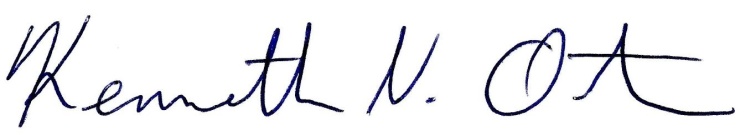 Kenn OrtmannTown Administrator